职业卫生技术报告网上信息公开表XSZF/JL-Z-38-01                                                                                 用人单位名称山西汾西矿业集团南关煤业有限责任公司山西汾西矿业集团南关煤业有限责任公司山西汾西矿业集团南关煤业有限责任公司山西汾西矿业集团南关煤业有限责任公司用人单位地址山西省-晋中市-灵石县-南关镇山西省-晋中市-灵石县-南关镇联系人曹俊辉项目名称山西汾西矿业集团南关煤业有限责任公司职业病危害因素检测报告山西汾西矿业集团南关煤业有限责任公司职业病危害因素检测报告山西汾西矿业集团南关煤业有限责任公司职业病危害因素检测报告山西汾西矿业集团南关煤业有限责任公司职业病危害因素检测报告专业技术人员名单专业技术人员名单专业技术人员名单专业技术人员名单专业技术人员名单项目组人员名单项目组人员名单项目组人员名单项目组人员名单项目组人员名单项目负责人项目负责人张喆晨张喆晨张喆晨报告编制人报告编制人张喆晨张喆晨张喆晨报告审核人报告审核人申晓军申晓军申晓军现场调查人员、时间现场调查人员、时间2023.4.15梁凯、张喆晨2023.4.15梁凯、张喆晨2023.4.15梁凯、张喆晨现场采样/检测人员、时间现场采样/检测人员、时间2023.4.17-18宫丽斌、张喆晨、梁凯2023.4.17-18宫丽斌、张喆晨、梁凯2023.4.17-18宫丽斌、张喆晨、梁凯用人单位陪同人用人单位陪同人曹俊辉曹俊辉曹俊辉现场调查、现场采样、现场检测影像资料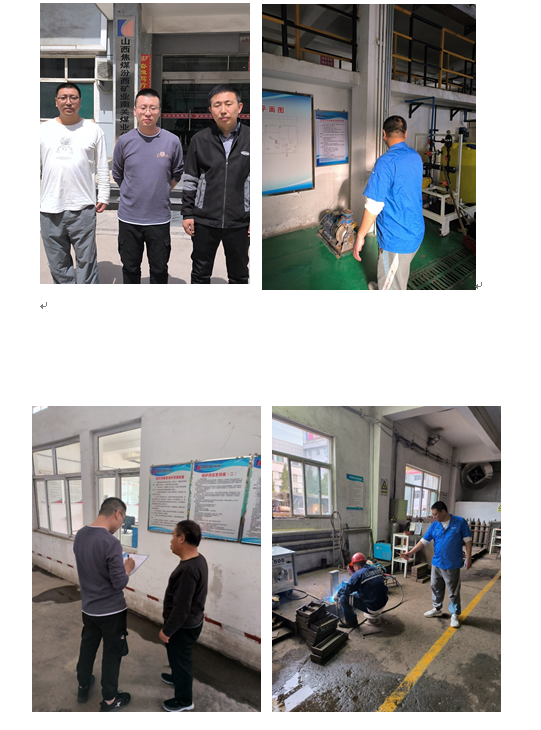 现场调查、现场采样、现场检测影像资料现场调查、现场采样、现场检测影像资料现场调查、现场采样、现场检测影像资料现场调查、现场采样、现场检测影像资料